TEACHING POST APPLICATION FORMSurname: Title: Title: Previous surname(s)Forename:Forename:National Insurance Number:Telephone (home):Telephone (home):Address: (mobile)(mobile)Address: Telephone (work) if convenient:Telephone (work) if convenient:Postcode: Email address:Email address:Post applied for:Post applied for:Post applied for:Where did you see this post advertised?Where did you see this post advertised?Where did you see this post advertised?Please tell us if there are any reasonable adjustments we can make to assist you in your application or with our recruitment process. Please tell us if there are any reasonable adjustments we can make to assist you in your application or with our recruitment process. Please tell us if there are any reasonable adjustments we can make to assist you in your application or with our recruitment process. RELATIONSHIPSPlease list any personal relationships that exist between you and any members of the Trust community. These members include:TrusteesGovernorsStaff PupilsRELATIONSHIPSPlease list any personal relationships that exist between you and any members of the Trust community. These members include:TrusteesGovernorsStaff PupilsRELATIONSHIPSPlease list any personal relationships that exist between you and any members of the Trust community. These members include:TrusteesGovernorsStaff PupilsDISCLOSURE AND BARRINGThe Trust is legally obliged to process a Disclosure and Barring Service (DBS) check before making appointments to relevant posts. The Trust is aware of its responsibility under the Police Act 1997 not to discriminate against applicants based on their criminal record. The Trust will only ask an individual to provide details of convictions and cautions that the school is legally entitled to consider when recruiting candidates. An application for a DBS certificate will be submitted for all candidates once they have been offered the position. For posts in regulated activity, the DBS check will include a barred list check.  During the recruitment process, any offences, or other matters relevant to the position will be considered on a case-by-case basis. Where positions involve regulated activity with pupils aged under 8, we will use the DBS check to ensure we comply with the Childcare Disqualification Regulations. It is an offence to provide or manage childcare covered by these regulations if you are disqualified. Failure to reveal any information which is directly related to the post could result in withdrawal of an offer of employment or potential disciplinary action. Any DBS certificates that reveal criminal information will be discussed with the individual, and their eligibility for the position will be reviewed. It is an offence to seek employment in regulated activity if you are on a barred list.Any data processed as part of the DBS check will be processed in accordance with data protection regulations and the Trust’s privacy statement.Do you have a DBS certificate?      YES         No                                            DATE OF CHECK: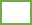 If you have lived outside of the UK, the Trust may require further information to comply with “safer recruitment” requirements. If you answer yes to the question below, we may contact you in due course for further information.Have you lived or worked outside of the UK?       YES  	NOOnly applicants who have been shortlisted will be asked for a self-declaration of their criminal record or information that would make them unsuitable for the position.DISCLOSURE AND BARRINGThe Trust is legally obliged to process a Disclosure and Barring Service (DBS) check before making appointments to relevant posts. The Trust is aware of its responsibility under the Police Act 1997 not to discriminate against applicants based on their criminal record. The Trust will only ask an individual to provide details of convictions and cautions that the school is legally entitled to consider when recruiting candidates. An application for a DBS certificate will be submitted for all candidates once they have been offered the position. For posts in regulated activity, the DBS check will include a barred list check.  During the recruitment process, any offences, or other matters relevant to the position will be considered on a case-by-case basis. Where positions involve regulated activity with pupils aged under 8, we will use the DBS check to ensure we comply with the Childcare Disqualification Regulations. It is an offence to provide or manage childcare covered by these regulations if you are disqualified. Failure to reveal any information which is directly related to the post could result in withdrawal of an offer of employment or potential disciplinary action. Any DBS certificates that reveal criminal information will be discussed with the individual, and their eligibility for the position will be reviewed. It is an offence to seek employment in regulated activity if you are on a barred list.Any data processed as part of the DBS check will be processed in accordance with data protection regulations and the Trust’s privacy statement.Do you have a DBS certificate?      YES         No                                            DATE OF CHECK:If you have lived outside of the UK, the Trust may require further information to comply with “safer recruitment” requirements. If you answer yes to the question below, we may contact you in due course for further information.Have you lived or worked outside of the UK?       YES  	NOOnly applicants who have been shortlisted will be asked for a self-declaration of their criminal record or information that would make them unsuitable for the position.DISCLOSURE AND BARRINGThe Trust is legally obliged to process a Disclosure and Barring Service (DBS) check before making appointments to relevant posts. The Trust is aware of its responsibility under the Police Act 1997 not to discriminate against applicants based on their criminal record. The Trust will only ask an individual to provide details of convictions and cautions that the school is legally entitled to consider when recruiting candidates. An application for a DBS certificate will be submitted for all candidates once they have been offered the position. For posts in regulated activity, the DBS check will include a barred list check.  During the recruitment process, any offences, or other matters relevant to the position will be considered on a case-by-case basis. Where positions involve regulated activity with pupils aged under 8, we will use the DBS check to ensure we comply with the Childcare Disqualification Regulations. It is an offence to provide or manage childcare covered by these regulations if you are disqualified. Failure to reveal any information which is directly related to the post could result in withdrawal of an offer of employment or potential disciplinary action. Any DBS certificates that reveal criminal information will be discussed with the individual, and their eligibility for the position will be reviewed. It is an offence to seek employment in regulated activity if you are on a barred list.Any data processed as part of the DBS check will be processed in accordance with data protection regulations and the Trust’s privacy statement.Do you have a DBS certificate?      YES         No                                            DATE OF CHECK:If you have lived outside of the UK, the Trust may require further information to comply with “safer recruitment” requirements. If you answer yes to the question below, we may contact you in due course for further information.Have you lived or worked outside of the UK?       YES  	NOOnly applicants who have been shortlisted will be asked for a self-declaration of their criminal record or information that would make them unsuitable for the position.RIGHT TO WORK IN THE UKThe Trust will require you to provide evidence of your right to work in the UK in accordance with the Immigration, Asylum and Nationality Act 2006By signing this application you agree to provide such evidence when requested.Signed: __________________________________________       Date:________________________________RIGHT TO WORK IN THE UKThe Trust will require you to provide evidence of your right to work in the UK in accordance with the Immigration, Asylum and Nationality Act 2006By signing this application you agree to provide such evidence when requested.Signed: __________________________________________       Date:________________________________RIGHT TO WORK IN THE UKThe Trust will require you to provide evidence of your right to work in the UK in accordance with the Immigration, Asylum and Nationality Act 2006By signing this application you agree to provide such evidence when requested.Signed: __________________________________________       Date:________________________________DATA PROTECTION STATEMENTThroughout this form we ask for some personal data about you. We will only use this data in line with data protection legislation and process your data for one or more of the following reasons permitted in law:You have given your consent We must process it to comply with our legal obligationsYou will find more information on how we use your personal data in our privacy notice for job applicants.DATA PROTECTION STATEMENTThroughout this form we ask for some personal data about you. We will only use this data in line with data protection legislation and process your data for one or more of the following reasons permitted in law:You have given your consent We must process it to comply with our legal obligationsYou will find more information on how we use your personal data in our privacy notice for job applicants.DATA PROTECTION STATEMENTThroughout this form we ask for some personal data about you. We will only use this data in line with data protection legislation and process your data for one or more of the following reasons permitted in law:You have given your consent We must process it to comply with our legal obligationsYou will find more information on how we use your personal data in our privacy notice for job applicants.PERSONAL DECLARATION I declare that the information I have given is true in all respects. I understand that false information may render me liable for dismissal if I am appointed. I agree to the above statement and will sign and date a copy of this application as a true record if I am invited for an interview:PERSONAL DECLARATION I declare that the information I have given is true in all respects. I understand that false information may render me liable for dismissal if I am appointed. I agree to the above statement and will sign and date a copy of this application as a true record if I am invited for an interview:PERSONAL DECLARATION I declare that the information I have given is true in all respects. I understand that false information may render me liable for dismissal if I am appointed. I agree to the above statement and will sign and date a copy of this application as a true record if I am invited for an interview:Signature: Signature: Date: AEducationEducationEducationEducationEducationEducationEducationEducationSecondary education:Secondary education:Secondary education:Secondary education:Secondary education:Secondary education:Secondary education:Secondary education:Secondary education:Secondary education:Appointment will only be confirmed subject to receipt of official certificates as detailed below.(Please use continuation sheets if required)Appointment will only be confirmed subject to receipt of official certificates as detailed below.(Please use continuation sheets if required)Appointment will only be confirmed subject to receipt of official certificates as detailed below.(Please use continuation sheets if required)Appointment will only be confirmed subject to receipt of official certificates as detailed below.(Please use continuation sheets if required)Appointment will only be confirmed subject to receipt of official certificates as detailed below.(Please use continuation sheets if required)Appointment will only be confirmed subject to receipt of official certificates as detailed below.(Please use continuation sheets if required)Appointment will only be confirmed subject to receipt of official certificates as detailed below.(Please use continuation sheets if required)Appointment will only be confirmed subject to receipt of official certificates as detailed below.(Please use continuation sheets if required)Appointment will only be confirmed subject to receipt of official certificates as detailed below.(Please use continuation sheets if required)Appointment will only be confirmed subject to receipt of official certificates as detailed below.(Please use continuation sheets if required)School attendedSchool attendedQualificationsQualificationsSubjectSubjectEnd DateEnd DateGradeGradeHigher education:Higher education:Higher education:Higher education:Higher education:Higher education:Higher education:Higher education:Higher education:Higher education:InstitutionInstitutionInstitutionFromToDegree, DiplomaCertificateDegree, DiplomaCertificateDate awardedSubject, ClassDivisionSubject, ClassDivisionNPQH:NPQH:NPQH:Date obtained:Date obtained:Date obtained:Date obtained:Date obtained:Date obtained:Date obtained:In-service training:In-service training:In-service training:In-service training:In-service training:In-service training:In-service training:In-service training:In-service training:In-service training:Name of establishmentName of establishmentName of establishmentFromToCourse takenCourse takenCourse takenCourse takenCourse takenSubsidiary subjects offered: e.g. games, music:  Subsidiary subjects offered: e.g. games, music:  Subsidiary subjects offered: e.g. games, music:  Subsidiary subjects offered: e.g. games, music:  Subsidiary subjects offered: e.g. games, music:  Subsidiary subjects offered: e.g. games, music:  Subsidiary subjects offered: e.g. games, music:  Subsidiary subjects offered: e.g. games, music:  Subsidiary subjects offered: e.g. games, music:  Subsidiary subjects offered: e.g. games, music:  Particulars of residence abroad (for modern language posts):Particulars of residence abroad (for modern language posts):Particulars of residence abroad (for modern language posts):Particulars of residence abroad (for modern language posts):Particulars of residence abroad (for modern language posts):Particulars of residence abroad (for modern language posts):Particulars of residence abroad (for modern language posts):Particulars of residence abroad (for modern language posts):Particulars of residence abroad (for modern language posts):Particulars of residence abroad (for modern language posts):BEmployment details in EducationEmployment details in EducationEmployment details in EducationEmployment details in EducationEmployment details in EducationEmployment details in EducationEmployment details in EducationEmployment details in EducationCURRENT EMPLOYER:CURRENT EMPLOYER:CURRENT EMPLOYER:CURRENT EMPLOYER:CURRENT EMPLOYER:CURRENT EMPLOYER:CURRENT EMPLOYER:CURRENT EMPLOYER:CURRENT EMPLOYER:Job TitleSalary/gradeIndicate any allowancesName & address of current EmployerName & address of current EmployerFull time/part time Temp/PermNumber on roll & age rangeBasic role and responsibilitiesDates of appointment (from and to)Reason for LeavingPREVIOUS APPOINTMENTS: (please list most recent first and use continuation sheets if required): PREVIOUS APPOINTMENTS: (please list most recent first and use continuation sheets if required): PREVIOUS APPOINTMENTS: (please list most recent first and use continuation sheets if required): PREVIOUS APPOINTMENTS: (please list most recent first and use continuation sheets if required): PREVIOUS APPOINTMENTS: (please list most recent first and use continuation sheets if required): PREVIOUS APPOINTMENTS: (please list most recent first and use continuation sheets if required): PREVIOUS APPOINTMENTS: (please list most recent first and use continuation sheets if required): PREVIOUS APPOINTMENTS: (please list most recent first and use continuation sheets if required): PREVIOUS APPOINTMENTS: (please list most recent first and use continuation sheets if required): Job TitleSalary/grade Indicate any allowancesSalary/grade Indicate any allowancesName & address of EmployerFull time/part time Temp/PermNumber on roll & age rangeBasic role and responsibilitiesDates of appointment (from and to)Reason for LeavingCEmployment details Outside of Education (where applicable)Employment details Outside of Education (where applicable)Employment details Outside of Education (where applicable)Employment details Outside of Education (where applicable)Employment details Outside of Education (where applicable)Employment details Outside of Education (where applicable)Employment details Outside of Education (where applicable)Employment details Outside of Education (where applicable)CURRENT EMPLOYER:CURRENT EMPLOYER:CURRENT EMPLOYER:CURRENT EMPLOYER:CURRENT EMPLOYER:CURRENT EMPLOYER:CURRENT EMPLOYER:CURRENT EMPLOYER:CURRENT EMPLOYER:Job TitleSalary/gradeIndicate any allowancesName & address of current EmployerName & address of current EmployerFull time/part time Temp/PermNumber on roll & age rangeBasic role and responsibilitiesDates of appointment (from and to)Reason for LeavingPREVIOUS APPOINTMENTS: (please list most recent first and use continuation sheets if required): PREVIOUS APPOINTMENTS: (please list most recent first and use continuation sheets if required): PREVIOUS APPOINTMENTS: (please list most recent first and use continuation sheets if required): PREVIOUS APPOINTMENTS: (please list most recent first and use continuation sheets if required): PREVIOUS APPOINTMENTS: (please list most recent first and use continuation sheets if required): PREVIOUS APPOINTMENTS: (please list most recent first and use continuation sheets if required): PREVIOUS APPOINTMENTS: (please list most recent first and use continuation sheets if required): PREVIOUS APPOINTMENTS: (please list most recent first and use continuation sheets if required): PREVIOUS APPOINTMENTS: (please list most recent first and use continuation sheets if required): Job TitleSalary/grade Indicate any allowancesSalary/grade Indicate any allowancesName & address of EmployerFull time/part time Temp/PermNumber on roll & age rangeBasic role and responsibilitiesDates of appointment (from and to)Reason for LeavingDAdditional Employment detailsAdditional Employment detailsAdditional Employment detailsAdditional Employment detailsPlease explain any gaps in your employment history in Section B and C:Please explain any gaps in your employment history in Section B and C:Please explain any gaps in your employment history in Section B and C:Please explain any gaps in your employment history in Section B and C:Please explain any gaps in your employment history in Section B and C:Teaching Subject(s)      Teaching Subject(s)      Teaching Subject(s)      Teaching Subject(s)      Teaching Subject(s)      Department for Education Ref. No (Teacher’s number):  Department for Education Ref. No (Teacher’s number):  Department for Education Ref. No (Teacher’s number):  Department for Education Ref. No (Teacher’s number):  Department for Education Ref. No (Teacher’s number):  Any other subsidiary subjects offered: e.g. games, music: Any other subsidiary subjects offered: e.g. games, music: Any other subsidiary subjects offered: e.g. games, music: Any other subsidiary subjects offered: e.g. games, music: Any other subsidiary subjects offered: e.g. games, music: Do you have any additional employment which you intend to continue if appointed to this post?Do you have any additional employment which you intend to continue if appointed to this post?Do you have any additional employment which you intend to continue if appointed to this post?Do you have any additional employment which you intend to continue if appointed to this post?Do you have any additional employment which you intend to continue if appointed to this post?YesYesNo  No  No  If yes, please detail the nature of the work and the hours:If yes, please detail the nature of the work and the hours:If yes, please detail the nature of the work and the hours:If yes, please detail the nature of the work and the hours:If yes, please detail the nature of the work and the hours:EAdditional informationAdditional informationAdditional informationAdditional informationTo which Superannuation Act (if any) are you now subject? e.g. Local Govt, Teachers etc: To which Superannuation Act (if any) are you now subject? e.g. Local Govt, Teachers etc: To which Superannuation Act (if any) are you now subject? e.g. Local Govt, Teachers etc: To which Superannuation Act (if any) are you now subject? e.g. Local Govt, Teachers etc: To which Superannuation Act (if any) are you now subject? e.g. Local Govt, Teachers etc: Have you already given notice to your present employer?Have you already given notice to your present employer?Have you already given notice to your present employer?YesNoIf Yes when will you be able to commence? If Yes when will you be able to commence? If Yes when will you be able to commence? If Yes when will you be able to commence? If Yes when will you be able to commence? If No how much notice are you required to give? If No how much notice are you required to give? If No how much notice are you required to give? If No how much notice are you required to give? If No how much notice are you required to give? FAdditional informationAdditional informationAdditional informationAdditional informationPlease attach an accompanying letter no more than two sides explaining why you’re applying for this post and how your experience, training and personal qualities match the requirements of the role as set out in the job description and person specification. Please include your surname and the title of the post you’re applying for as the file name for the attachment.Please attach an accompanying letter no more than two sides explaining why you’re applying for this post and how your experience, training and personal qualities match the requirements of the role as set out in the job description and person specification. Please include your surname and the title of the post you’re applying for as the file name for the attachment.Please attach an accompanying letter no more than two sides explaining why you’re applying for this post and how your experience, training and personal qualities match the requirements of the role as set out in the job description and person specification. Please include your surname and the title of the post you’re applying for as the file name for the attachment.Please attach an accompanying letter no more than two sides explaining why you’re applying for this post and how your experience, training and personal qualities match the requirements of the role as set out in the job description and person specification. Please include your surname and the title of the post you’re applying for as the file name for the attachment.Please attach an accompanying letter no more than two sides explaining why you’re applying for this post and how your experience, training and personal qualities match the requirements of the role as set out in the job description and person specification. Please include your surname and the title of the post you’re applying for as the file name for the attachment.GReferencesReferencesPlease provide details below of at least two people who may be contacted for references covering at least the last 3 years of employment. Referee 1 must be the Headteacher, Line Manager or HR contact at your present (or most recent) employer.  If you are a recent school leaver, they should be the Headteacher of your last school. Close personal friends or relatives must not be named as referees. Please note that for positions in contact with children and vulnerable adults, the Trust has the right to seek references from any or all previous employers prior to interview.Please provide details below of at least two people who may be contacted for references covering at least the last 3 years of employment. Referee 1 must be the Headteacher, Line Manager or HR contact at your present (or most recent) employer.  If you are a recent school leaver, they should be the Headteacher of your last school. Close personal friends or relatives must not be named as referees. Please note that for positions in contact with children and vulnerable adults, the Trust has the right to seek references from any or all previous employers prior to interview.Please provide details below of at least two people who may be contacted for references covering at least the last 3 years of employment. Referee 1 must be the Headteacher, Line Manager or HR contact at your present (or most recent) employer.  If you are a recent school leaver, they should be the Headteacher of your last school. Close personal friends or relatives must not be named as referees. Please note that for positions in contact with children and vulnerable adults, the Trust has the right to seek references from any or all previous employers prior to interview.Referee 1 Name: Referee 1 Name: Referee 2 Name: Job title: Job title: Job title: Relationship to referee: Relationship to referee: Relationship to referee:  Address:Address:Address: Postcode: Postcode: Postcode: Telephone no: Telephone no: Telephone no: Business email:Business email:Business email: Referee 3 Name:Referee 3 Name:Referee 4 Name:Job Title:Job Title:Job Title:Relationship to refereeRelationship to refereeRelationship to refereeAddress:Address:Address:Postcode:Postcode:Postcode:Telephone no:Telephone no:Telephone no:Business email:Business email:Business email:N.B. Appointment will only be confirmed subject to satisfactory references.N.B. Appointment will only be confirmed subject to satisfactory references.N.B. Appointment will only be confirmed subject to satisfactory references.EQUAL OPPORTUNITIES MONITORING FORMEQUAL OPPORTUNITIES MONITORING FORMEQUAL OPPORTUNITIES MONITORING FORMEQUAL OPPORTUNITIES MONITORING FORMEQUAL OPPORTUNITIES MONITORING FORMEQUAL OPPORTUNITIES MONITORING FORMEQUAL OPPORTUNITIES MONITORING FORMEQUAL OPPORTUNITIES MONITORING FORMEQUAL OPPORTUNITIES MONITORING FORMEQUAL OPPORTUNITIES MONITORING FORMEQUAL OPPORTUNITIES MONITORING FORMEQUAL OPPORTUNITIES MONITORING FORMEQUAL OPPORTUNITIES MONITORING FORMEQUAL OPPORTUNITIES MONITORING FORMThe Trust is bound by the Public Sector Equality Duty to promote equality for everyone. To assess whether we are meeting this duty, whether our policies are effective and whether we’re complying with relevant legislation, we need to know the information requested below. This information will not be used during the selection process. It will be used for monitoring purposes only. The Trust is bound by the Public Sector Equality Duty to promote equality for everyone. To assess whether we are meeting this duty, whether our policies are effective and whether we’re complying with relevant legislation, we need to know the information requested below. This information will not be used during the selection process. It will be used for monitoring purposes only. The Trust is bound by the Public Sector Equality Duty to promote equality for everyone. To assess whether we are meeting this duty, whether our policies are effective and whether we’re complying with relevant legislation, we need to know the information requested below. This information will not be used during the selection process. It will be used for monitoring purposes only. The Trust is bound by the Public Sector Equality Duty to promote equality for everyone. To assess whether we are meeting this duty, whether our policies are effective and whether we’re complying with relevant legislation, we need to know the information requested below. This information will not be used during the selection process. It will be used for monitoring purposes only. The Trust is bound by the Public Sector Equality Duty to promote equality for everyone. To assess whether we are meeting this duty, whether our policies are effective and whether we’re complying with relevant legislation, we need to know the information requested below. This information will not be used during the selection process. It will be used for monitoring purposes only. The Trust is bound by the Public Sector Equality Duty to promote equality for everyone. To assess whether we are meeting this duty, whether our policies are effective and whether we’re complying with relevant legislation, we need to know the information requested below. This information will not be used during the selection process. It will be used for monitoring purposes only. The Trust is bound by the Public Sector Equality Duty to promote equality for everyone. To assess whether we are meeting this duty, whether our policies are effective and whether we’re complying with relevant legislation, we need to know the information requested below. This information will not be used during the selection process. It will be used for monitoring purposes only. The Trust is bound by the Public Sector Equality Duty to promote equality for everyone. To assess whether we are meeting this duty, whether our policies are effective and whether we’re complying with relevant legislation, we need to know the information requested below. This information will not be used during the selection process. It will be used for monitoring purposes only. The Trust is bound by the Public Sector Equality Duty to promote equality for everyone. To assess whether we are meeting this duty, whether our policies are effective and whether we’re complying with relevant legislation, we need to know the information requested below. This information will not be used during the selection process. It will be used for monitoring purposes only. The Trust is bound by the Public Sector Equality Duty to promote equality for everyone. To assess whether we are meeting this duty, whether our policies are effective and whether we’re complying with relevant legislation, we need to know the information requested below. This information will not be used during the selection process. It will be used for monitoring purposes only. The Trust is bound by the Public Sector Equality Duty to promote equality for everyone. To assess whether we are meeting this duty, whether our policies are effective and whether we’re complying with relevant legislation, we need to know the information requested below. This information will not be used during the selection process. It will be used for monitoring purposes only. The Trust is bound by the Public Sector Equality Duty to promote equality for everyone. To assess whether we are meeting this duty, whether our policies are effective and whether we’re complying with relevant legislation, we need to know the information requested below. This information will not be used during the selection process. It will be used for monitoring purposes only. The Trust is bound by the Public Sector Equality Duty to promote equality for everyone. To assess whether we are meeting this duty, whether our policies are effective and whether we’re complying with relevant legislation, we need to know the information requested below. This information will not be used during the selection process. It will be used for monitoring purposes only. The Trust is bound by the Public Sector Equality Duty to promote equality for everyone. To assess whether we are meeting this duty, whether our policies are effective and whether we’re complying with relevant legislation, we need to know the information requested below. This information will not be used during the selection process. It will be used for monitoring purposes only. 1.  Are you:	1.  Are you:	1.  Are you:	1.  Are you:	1.  Are you:	MaleMaleMaleMaleFemale2. Date of Birth: 2. Date of Birth: 2. Date of Birth: 2. Date of Birth: 2. Date of Birth: Prefer not to say3. Do you consider yourself to be a person with a disability?  This may include a physical or mental impairment which has a substantial and long-term adverse effect on your ability to carry out normal day-to-day activities. Long-standing means that it has lasted, or is likely to last, for over a year.3. Do you consider yourself to be a person with a disability?  This may include a physical or mental impairment which has a substantial and long-term adverse effect on your ability to carry out normal day-to-day activities. Long-standing means that it has lasted, or is likely to last, for over a year.3. Do you consider yourself to be a person with a disability?  This may include a physical or mental impairment which has a substantial and long-term adverse effect on your ability to carry out normal day-to-day activities. Long-standing means that it has lasted, or is likely to last, for over a year.3. Do you consider yourself to be a person with a disability?  This may include a physical or mental impairment which has a substantial and long-term adverse effect on your ability to carry out normal day-to-day activities. Long-standing means that it has lasted, or is likely to last, for over a year.3. Do you consider yourself to be a person with a disability?  This may include a physical or mental impairment which has a substantial and long-term adverse effect on your ability to carry out normal day-to-day activities. Long-standing means that it has lasted, or is likely to last, for over a year.3. Do you consider yourself to be a person with a disability?  This may include a physical or mental impairment which has a substantial and long-term adverse effect on your ability to carry out normal day-to-day activities. Long-standing means that it has lasted, or is likely to last, for over a year.3. Do you consider yourself to be a person with a disability?  This may include a physical or mental impairment which has a substantial and long-term adverse effect on your ability to carry out normal day-to-day activities. Long-standing means that it has lasted, or is likely to last, for over a year.3. Do you consider yourself to be a person with a disability?  This may include a physical or mental impairment which has a substantial and long-term adverse effect on your ability to carry out normal day-to-day activities. Long-standing means that it has lasted, or is likely to last, for over a year.3. Do you consider yourself to be a person with a disability?  This may include a physical or mental impairment which has a substantial and long-term adverse effect on your ability to carry out normal day-to-day activities. Long-standing means that it has lasted, or is likely to last, for over a year.3. Do you consider yourself to be a person with a disability?  This may include a physical or mental impairment which has a substantial and long-term adverse effect on your ability to carry out normal day-to-day activities. Long-standing means that it has lasted, or is likely to last, for over a year.3. Do you consider yourself to be a person with a disability?  This may include a physical or mental impairment which has a substantial and long-term adverse effect on your ability to carry out normal day-to-day activities. Long-standing means that it has lasted, or is likely to last, for over a year.3. Do you consider yourself to be a person with a disability?  This may include a physical or mental impairment which has a substantial and long-term adverse effect on your ability to carry out normal day-to-day activities. Long-standing means that it has lasted, or is likely to last, for over a year.3. Do you consider yourself to be a person with a disability?  This may include a physical or mental impairment which has a substantial and long-term adverse effect on your ability to carry out normal day-to-day activities. Long-standing means that it has lasted, or is likely to last, for over a year.3. Do you consider yourself to be a person with a disability?  This may include a physical or mental impairment which has a substantial and long-term adverse effect on your ability to carry out normal day-to-day activities. Long-standing means that it has lasted, or is likely to last, for over a year.YesNoNoNoPrefer not to sayPrefer not to sayPrefer not to say4. What is your religion or belief?  4. What is your religion or belief?  4. What is your religion or belief?  4. What is your religion or belief?  4. What is your religion or belief?  4. What is your religion or belief?  4. What is your religion or belief?  4. What is your religion or belief?  4. What is your religion or belief?  4. What is your religion or belief?  4. What is your religion or belief?  4. What is your religion or belief?  4. What is your religion or belief?  4. What is your religion or belief?  ChristianityJudaismJudaismJudaismBaha’iBaha’iBaha’iHinduismSikhismSikhismSikhismNo ReligionNo ReligionNo ReligionIslamBuddhistBuddhistBuddhistPrefer not to sayPrefer not to sayPrefer not to sayOther – e.g. Humanist, Atheist, etc (Please state)Other – e.g. Humanist, Atheist, etc (Please state)Other – e.g. Humanist, Atheist, etc (Please state)Other – e.g. Humanist, Atheist, etc (Please state)Other – e.g. Humanist, Atheist, etc (Please state)Other – e.g. Humanist, Atheist, etc (Please state)Other – e.g. Humanist, Atheist, etc (Please state)Other – e.g. Humanist, Atheist, etc (Please state)Other – e.g. Humanist, Atheist, etc (Please state)Other – e.g. Humanist, Atheist, etc (Please state)5. How do you describe your sexuality?   5. How do you describe your sexuality?   5. How do you describe your sexuality?   5. How do you describe your sexuality?   5. How do you describe your sexuality?   5. How do you describe your sexuality?   5. How do you describe your sexuality?   5. How do you describe your sexuality?   5. How do you describe your sexuality?   5. How do you describe your sexuality?   5. How do you describe your sexuality?   5. How do you describe your sexuality?   5. How do you describe your sexuality?   5. How do you describe your sexuality?   Heterosexual / StraightBisexual	Bisexual	Bisexual	Prefer not to sayPrefer not to sayPrefer not to sayGay Man	Gay Woman / LesbianGay Woman / LesbianGay Woman / Lesbian6. Please describe your ethnic origin?6. Please describe your ethnic origin?6. Please describe your ethnic origin?6. Please describe your ethnic origin?6. Please describe your ethnic origin?6. Please describe your ethnic origin?6. Please describe your ethnic origin?6. Please describe your ethnic origin?6. Please describe your ethnic origin?6. Please describe your ethnic origin?6. Please describe your ethnic origin?6. Please describe your ethnic origin?6. Please describe your ethnic origin?6. Please describe your ethnic origin?WhiteWhiteWhiteWhiteWhiteWhiteWhiteBlack or Black BritishBlack or Black BritishBlack or Black BritishBlack or Black BritishBlack or Black BritishBlack or Black BritishBritishBritishBritishBritishBritishBritishCaribbeanCaribbeanCaribbeanCaribbeanCaribbeanIrishIrishIrishIrishIrishIrishAfricanAfricanAfricanAfricanAfricanAny other White backgroundAny other White backgroundAny other White backgroundAny other White backgroundAny other White backgroundAny other White backgroundAny other Black backgroundAny other Black backgroundAny other Black backgroundAny other Black backgroundAny other Black backgroundArab or Middle EasternArab or Middle EasternArab or Middle EasternArab or Middle EasternArab or Middle EasternArab or Middle EasternArab or Middle EasternTravelling CommunityTravelling CommunityTravelling CommunityTravelling CommunityTravelling CommunityTravelling CommunityArabArabArabArabArabArabGypsy/RomaGypsy/RomaGypsy/RomaGypsy/RomaGypsy/RomaNorth AfricanNorth AfricanNorth AfricanNorth AfricanNorth AfricanNorth AfricanTraveller of Irish DescentTraveller of Irish DescentTraveller of Irish DescentTraveller of Irish DescentTraveller of Irish DescentAny other Arab or Middle Eastern BackgroundAny other Arab or Middle Eastern BackgroundAny other Arab or Middle Eastern BackgroundAny other Arab or Middle Eastern BackgroundAny other Arab or Middle Eastern BackgroundAny other Arab or Middle Eastern BackgroundOther member of the travelling communityOther member of the travelling communityOther member of the travelling communityOther member of the travelling communityOther member of the travelling communityAsian or Asian BritishAsian or Asian BritishAsian or Asian BritishAsian or Asian BritishAsian or Asian BritishAsian or Asian BritishAsian or Asian BritishMixedMixedMixedMixedMixedMixedIndianIndianIndianIndianIndianIndianWhite & Black CaribbeanWhite & Black CaribbeanWhite & Black CaribbeanWhite & Black CaribbeanWhite & Black CaribbeanPakistaniPakistaniPakistaniPakistaniPakistaniPakistaniWhite & Black African White & Black African White & Black African White & Black African White & Black African BangladeshiBangladeshiBangladeshiBangladeshiBangladeshiBangladeshiWhite & AsianWhite & AsianWhite & AsianWhite & AsianWhite & AsianChineseChineseChineseChineseChineseChineseAny other Mixed BackgroundAny other Mixed BackgroundAny other Mixed BackgroundAny other Mixed BackgroundAny other Mixed BackgroundAny other Asian backgroundAny other Asian backgroundAny other Asian backgroundAny other Asian backgroundAny other Asian backgroundAny other Asian backgroundAny other Mixed BackgroundAny other Mixed BackgroundAny other Mixed BackgroundAny other Mixed BackgroundAny other Mixed BackgroundOther ethnic groups: Please stateOther ethnic groups: Please stateOther ethnic groups: Please stateOther ethnic groups: Please stateOther ethnic groups: Please stateOther ethnic groups: Please stateOther ethnic groups: Please statePrefer not to sayPrefer not to sayPrefer not to sayPrefer not to sayPrefer not to sayPrefer not to sayPrefer not to sayPrefer not to sayPrefer not to sayPrefer not to sayPrefer not to say7.  What is your Relationship Status?7.  What is your Relationship Status?7.  What is your Relationship Status?7.  What is your Relationship Status?7.  What is your Relationship Status?7.  What is your Relationship Status?7.  What is your Relationship Status?7.  What is your Relationship Status?7.  What is your Relationship Status?7.  What is your Relationship Status?7.  What is your Relationship Status?7.  What is your Relationship Status?7.  What is your Relationship Status?7.  What is your Relationship Status?Married/Civil Partnership Married/Civil Partnership Married/Civil Partnership Married/Civil Partnership Married/Civil Partnership Married/Civil Partnership Prefer not to sayPrefer not to sayPrefer not to sayPrefer not to sayPrefer not to saySingleSingleSingleSingleSingleSingle